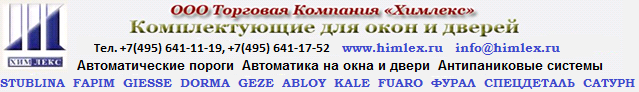 Акция Выгодная Покупка 2018      DCS-85     Скользящий Канал   Вес створки до 60 кг     EN ¾   ФОП (Фиксация створки в открытом положении)    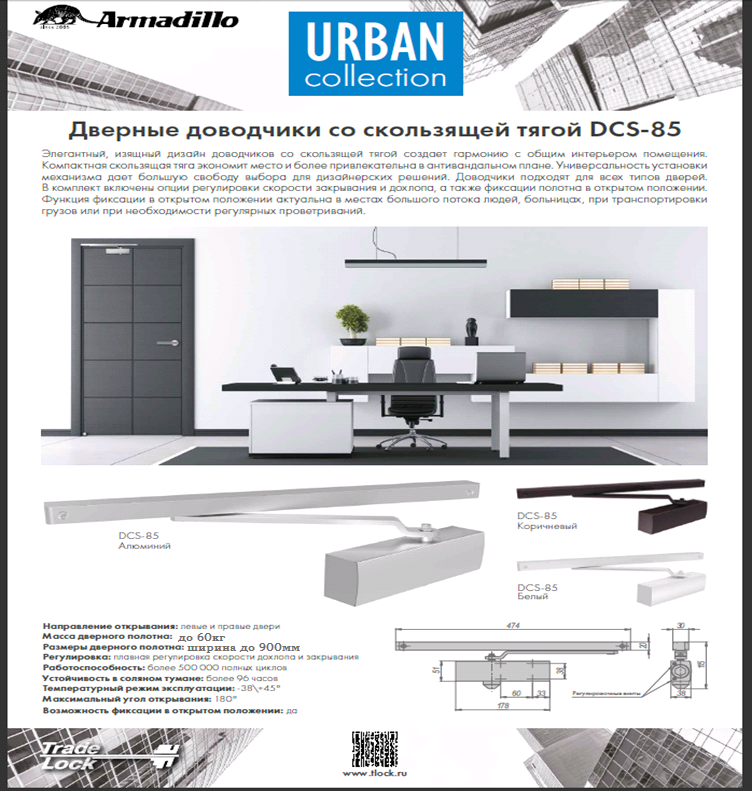                                                                      Курс ЦБ РФ +2%   БрэндНаименованиеЦенаВалютаARMADILLO38045Доводчик дверной со скользящей тягой DCS-85 (алюминий, 9006)25,00USDARMADILLO38043Доводчик дверной со скользящей тягой DCS-85 (белый, 9016)25,00USDARMADILLO38047Доводчик дверной со скользящей тягой DCS-85 (коричневый)25,00USD